附件2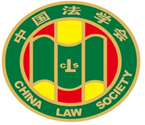 第十届“全国杰出青年法学家”推荐表姓    名               杨晨                工作单位       北京金诚同达律师事务所      推荐单位         中华全国律师协会          中国法学会2022年12月印制填  表  说  明表一为推荐单位填写或指导推荐候选人填写，表二为推荐候选人工作单位上级党委（党组）填写并盖章，表三为推荐候选人工作单位上级纪检监察部门填写并盖章，表四为推荐单位填写并盖章。    例如，推荐候选人为某大学法学院教授的，表二应由该大学党委填写并盖章，表三应由该大学纪委填写并盖章，表四应由该大学法学院填写并盖章。二、推荐单位需填写推荐评选委员会投票情况、推荐意见（每人500字以内）。三、请用计算机填写，可根据实际需要分栏，但勿随意变动格式及字体字号。四、请各推荐单位于2023年3月20日之前，将本表电子版发至指定邮箱。纸质版以A4纸打印一式四份，连同推荐评选情况报告、推荐候选人身份证复印件、推荐候选人代表性学术专著1-2部（独著）、学术论文3-5篇（独著或第一作者）、重要荣誉证书或证明复印件各一式一份，寄至指定地址。联 系 人：魏丽莎 于晓航  010-66123109邮寄地址：北京市海淀区皂君庙4号中国法学会研究部1334室邮    编：100081电子邮箱：qnfxj2022@163.com表一：推荐候选人情况表一：推荐候选人情况表一：推荐候选人情况表一：推荐候选人情况表一：推荐候选人情况姓    名杨晨性    别男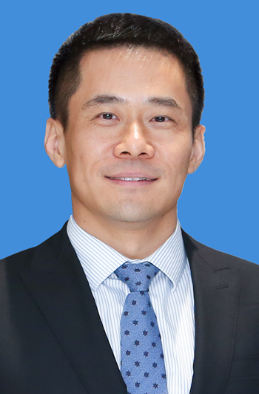 出生日期1978年2月16日民    族汉政治面貌中共党员学    历硕士研究生技术职称律师行政职务主任/管理合伙人工作单位北京金诚同达律师事务所北京金诚同达律师事务所北京金诚同达律师事务所通讯地址北京市朝阳区建国门外大街1号国贸大厦A座10层北京市朝阳区建国门外大街1号国贸大厦A座10层北京市朝阳区建国门外大街1号国贸大厦A座10层北京市朝阳区建国门外大街1号国贸大厦A座10层重要学术成果（包括专著和论文，只列书名和篇名即可。论文仅限于发表在核心期刊或全国性重要报纸上的。请注明署名方式、发表或出版时间、刊物或出版社、字数。代表性著作和论文请注明中国知网统计的被引用数。）《绝不妥协—中国企业国际经贸摩擦案件纪实》，主编，中信出版社，25.4万字，2021年Complex Litigation China Chapter,发表于 Lexology GTDT，作者，2022年Practical Law International Trade and Supply of Goods Global Guides，发表于 Thomson Reuters China，作者，2020/2021/2022年《一带一路沿线国家法律环境国别报告》，北京大学出版社，翻译及协调人之一，作者是中华全国律师协会，2018年《中英仲裁法比较》，收录于《“一带一路”争议解决特辑》，编者，法律出版社，2018年《2018年中国反垄断立法与执法情况回顾及2019年展望》，作者，发表于《律商联讯》，2019年《关于互联网企业“不兼容”行为的竞争合规评估建议》，作者，发表于《中国法律透视》年终刊，2019年《关于电商平台企业“二选一”行为的合规建议》，作者，发表于《中国美国商会》， 2018年《中国反垄断执法制度的变革及其影响》，作者，发表于《律商联讯》，2018年《解读中美经贸摩擦的正确姿势》，作者，发表于《律商联讯》，2018年《漫谈美国不承认中国市场经济地位》，作者，发表于《律商联讯》，2017年《美国对华乘用车及轻卡车轮胎反倾销及反补贴损害调查》，作者，收录于《涉外律师在行动》，法律出版社，2015年《应对双反法律是武器》，作者，《中国经济信息》《反倾销调查之非市场经济问题述评》，作者，《中国化工信息》《关于福耀反倾销应诉的几点分析》，作者，《北大商业评论》《应对双反法律是武器》，作者，《中国经济信息》重要学术成果（包括专著和论文，只列书名和篇名即可。论文仅限于发表在核心期刊或全国性重要报纸上的。请注明署名方式、发表或出版时间、刊物或出版社、字数。代表性著作和论文请注明中国知网统计的被引用数。）《绝不妥协—中国企业国际经贸摩擦案件纪实》，主编，中信出版社，25.4万字，2021年Complex Litigation China Chapter,发表于 Lexology GTDT，作者，2022年Practical Law International Trade and Supply of Goods Global Guides，发表于 Thomson Reuters China，作者，2020/2021/2022年《一带一路沿线国家法律环境国别报告》，北京大学出版社，翻译及协调人之一，作者是中华全国律师协会，2018年《中英仲裁法比较》，收录于《“一带一路”争议解决特辑》，编者，法律出版社，2018年《2018年中国反垄断立法与执法情况回顾及2019年展望》，作者，发表于《律商联讯》，2019年《关于互联网企业“不兼容”行为的竞争合规评估建议》，作者，发表于《中国法律透视》年终刊，2019年《关于电商平台企业“二选一”行为的合规建议》，作者，发表于《中国美国商会》， 2018年《中国反垄断执法制度的变革及其影响》，作者，发表于《律商联讯》，2018年《解读中美经贸摩擦的正确姿势》，作者，发表于《律商联讯》，2018年《漫谈美国不承认中国市场经济地位》，作者，发表于《律商联讯》，2017年《美国对华乘用车及轻卡车轮胎反倾销及反补贴损害调查》，作者，收录于《涉外律师在行动》，法律出版社，2015年《应对双反法律是武器》，作者，《中国经济信息》《反倾销调查之非市场经济问题述评》，作者，《中国化工信息》《关于福耀反倾销应诉的几点分析》，作者，《北大商业评论》《应对双反法律是武器》，作者，《中国经济信息》重要学术成果（包括专著和论文，只列书名和篇名即可。论文仅限于发表在核心期刊或全国性重要报纸上的。请注明署名方式、发表或出版时间、刊物或出版社、字数。代表性著作和论文请注明中国知网统计的被引用数。）《绝不妥协—中国企业国际经贸摩擦案件纪实》，主编，中信出版社，25.4万字，2021年Complex Litigation China Chapter,发表于 Lexology GTDT，作者，2022年Practical Law International Trade and Supply of Goods Global Guides，发表于 Thomson Reuters China，作者，2020/2021/2022年《一带一路沿线国家法律环境国别报告》，北京大学出版社，翻译及协调人之一，作者是中华全国律师协会，2018年《中英仲裁法比较》，收录于《“一带一路”争议解决特辑》，编者，法律出版社，2018年《2018年中国反垄断立法与执法情况回顾及2019年展望》，作者，发表于《律商联讯》，2019年《关于互联网企业“不兼容”行为的竞争合规评估建议》，作者，发表于《中国法律透视》年终刊，2019年《关于电商平台企业“二选一”行为的合规建议》，作者，发表于《中国美国商会》， 2018年《中国反垄断执法制度的变革及其影响》，作者，发表于《律商联讯》，2018年《解读中美经贸摩擦的正确姿势》，作者，发表于《律商联讯》，2018年《漫谈美国不承认中国市场经济地位》，作者，发表于《律商联讯》，2017年《美国对华乘用车及轻卡车轮胎反倾销及反补贴损害调查》，作者，收录于《涉外律师在行动》，法律出版社，2015年《应对双反法律是武器》，作者，《中国经济信息》《反倾销调查之非市场经济问题述评》，作者，《中国化工信息》《关于福耀反倾销应诉的几点分析》，作者，《北大商业评论》《应对双反法律是武器》，作者，《中国经济信息》重要学术成果（包括专著和论文，只列书名和篇名即可。论文仅限于发表在核心期刊或全国性重要报纸上的。请注明署名方式、发表或出版时间、刊物或出版社、字数。代表性著作和论文请注明中国知网统计的被引用数。）《绝不妥协—中国企业国际经贸摩擦案件纪实》，主编，中信出版社，25.4万字，2021年Complex Litigation China Chapter,发表于 Lexology GTDT，作者，2022年Practical Law International Trade and Supply of Goods Global Guides，发表于 Thomson Reuters China，作者，2020/2021/2022年《一带一路沿线国家法律环境国别报告》，北京大学出版社，翻译及协调人之一，作者是中华全国律师协会，2018年《中英仲裁法比较》，收录于《“一带一路”争议解决特辑》，编者，法律出版社，2018年《2018年中国反垄断立法与执法情况回顾及2019年展望》，作者，发表于《律商联讯》，2019年《关于互联网企业“不兼容”行为的竞争合规评估建议》，作者，发表于《中国法律透视》年终刊，2019年《关于电商平台企业“二选一”行为的合规建议》，作者，发表于《中国美国商会》， 2018年《中国反垄断执法制度的变革及其影响》，作者，发表于《律商联讯》，2018年《解读中美经贸摩擦的正确姿势》，作者，发表于《律商联讯》，2018年《漫谈美国不承认中国市场经济地位》，作者，发表于《律商联讯》，2017年《美国对华乘用车及轻卡车轮胎反倾销及反补贴损害调查》，作者，收录于《涉外律师在行动》，法律出版社，2015年《应对双反法律是武器》，作者，《中国经济信息》《反倾销调查之非市场经济问题述评》，作者，《中国化工信息》《关于福耀反倾销应诉的几点分析》，作者，《北大商业评论》《应对双反法律是武器》，作者，《中国经济信息》重要学术成果（包括专著和论文，只列书名和篇名即可。论文仅限于发表在核心期刊或全国性重要报纸上的。请注明署名方式、发表或出版时间、刊物或出版社、字数。代表性著作和论文请注明中国知网统计的被引用数。）《绝不妥协—中国企业国际经贸摩擦案件纪实》，主编，中信出版社，25.4万字，2021年Complex Litigation China Chapter,发表于 Lexology GTDT，作者，2022年Practical Law International Trade and Supply of Goods Global Guides，发表于 Thomson Reuters China，作者，2020/2021/2022年《一带一路沿线国家法律环境国别报告》，北京大学出版社，翻译及协调人之一，作者是中华全国律师协会，2018年《中英仲裁法比较》，收录于《“一带一路”争议解决特辑》，编者，法律出版社，2018年《2018年中国反垄断立法与执法情况回顾及2019年展望》，作者，发表于《律商联讯》，2019年《关于互联网企业“不兼容”行为的竞争合规评估建议》，作者，发表于《中国法律透视》年终刊，2019年《关于电商平台企业“二选一”行为的合规建议》，作者，发表于《中国美国商会》， 2018年《中国反垄断执法制度的变革及其影响》，作者，发表于《律商联讯》，2018年《解读中美经贸摩擦的正确姿势》，作者，发表于《律商联讯》，2018年《漫谈美国不承认中国市场经济地位》，作者，发表于《律商联讯》，2017年《美国对华乘用车及轻卡车轮胎反倾销及反补贴损害调查》，作者，收录于《涉外律师在行动》，法律出版社，2015年《应对双反法律是武器》，作者，《中国经济信息》《反倾销调查之非市场经济问题述评》，作者，《中国化工信息》《关于福耀反倾销应诉的几点分析》，作者，《北大商业评论》《应对双反法律是武器》，作者，《中国经济信息》获得奖项和表彰（请注明获得时间及等级）全国司法行政系统劳动模范，人力资源社会保障部、司法部，2022年“思想领袖 ：全球精英”(WWL Thought Leaders:Global Elite),《法律名人录》( Whos Who Legal),2018- 2022年WTO/国际贸易领域“一等”律师,The Legal 500,2016年至今一带一路十佳律师,《法治日报》，2019年中国律师行业最受关注的十大事件/人物,司法部、全国律协,2017、2018年北京市律师行业优秀共产党员,2016、2018年北京市优秀律师,2015- 2018年朝阳区律师行业优秀共产党员，2012 年、2013 年和2016 年首批入选司法部全国涉外律师人才库,2018年新青年商业人物榜，《经济观察报》，2017年首批入选全国律协涉外领军人才律师库，中华全国律师协会，2012年首届北京市十佳青年律师，北京市律师协会，2012年获得奖项和表彰（请注明获得时间及等级）全国司法行政系统劳动模范，人力资源社会保障部、司法部，2022年“思想领袖 ：全球精英”(WWL Thought Leaders:Global Elite),《法律名人录》( Whos Who Legal),2018- 2022年WTO/国际贸易领域“一等”律师,The Legal 500,2016年至今一带一路十佳律师,《法治日报》，2019年中国律师行业最受关注的十大事件/人物,司法部、全国律协,2017、2018年北京市律师行业优秀共产党员,2016、2018年北京市优秀律师,2015- 2018年朝阳区律师行业优秀共产党员，2012 年、2013 年和2016 年首批入选司法部全国涉外律师人才库,2018年新青年商业人物榜，《经济观察报》，2017年首批入选全国律协涉外领军人才律师库，中华全国律师协会，2012年首届北京市十佳青年律师，北京市律师协会，2012年获得奖项和表彰（请注明获得时间及等级）全国司法行政系统劳动模范，人力资源社会保障部、司法部，2022年“思想领袖 ：全球精英”(WWL Thought Leaders:Global Elite),《法律名人录》( Whos Who Legal),2018- 2022年WTO/国际贸易领域“一等”律师,The Legal 500,2016年至今一带一路十佳律师,《法治日报》，2019年中国律师行业最受关注的十大事件/人物,司法部、全国律协,2017、2018年北京市律师行业优秀共产党员,2016、2018年北京市优秀律师,2015- 2018年朝阳区律师行业优秀共产党员，2012 年、2013 年和2016 年首批入选司法部全国涉外律师人才库,2018年新青年商业人物榜，《经济观察报》，2017年首批入选全国律协涉外领军人才律师库，中华全国律师协会，2012年首届北京市十佳青年律师，北京市律师协会，2012年获得奖项和表彰（请注明获得时间及等级）全国司法行政系统劳动模范，人力资源社会保障部、司法部，2022年“思想领袖 ：全球精英”(WWL Thought Leaders:Global Elite),《法律名人录》( Whos Who Legal),2018- 2022年WTO/国际贸易领域“一等”律师,The Legal 500,2016年至今一带一路十佳律师,《法治日报》，2019年中国律师行业最受关注的十大事件/人物,司法部、全国律协,2017、2018年北京市律师行业优秀共产党员,2016、2018年北京市优秀律师,2015- 2018年朝阳区律师行业优秀共产党员，2012 年、2013 年和2016 年首批入选司法部全国涉外律师人才库,2018年新青年商业人物榜，《经济观察报》，2017年首批入选全国律协涉外领军人才律师库，中华全国律师协会，2012年首届北京市十佳青年律师，北京市律师协会，2012年获得奖项和表彰（请注明获得时间及等级）全国司法行政系统劳动模范，人力资源社会保障部、司法部，2022年“思想领袖 ：全球精英”(WWL Thought Leaders:Global Elite),《法律名人录》( Whos Who Legal),2018- 2022年WTO/国际贸易领域“一等”律师,The Legal 500,2016年至今一带一路十佳律师,《法治日报》，2019年中国律师行业最受关注的十大事件/人物,司法部、全国律协,2017、2018年北京市律师行业优秀共产党员,2016、2018年北京市优秀律师,2015- 2018年朝阳区律师行业优秀共产党员，2012 年、2013 年和2016 年首批入选司法部全国涉外律师人才库,2018年新青年商业人物榜，《经济观察报》，2017年首批入选全国律协涉外领军人才律师库，中华全国律师协会，2012年首届北京市十佳青年律师，北京市律师协会，2012年